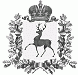 АДМИНИСТРАЦИЯ РАБОЧЕГО ПОСЁЛКА ШАРАНГАШАРАНГСКОГО МУНИЦИПАЛЬНОГО РАЙОНАНИЖЕГОРОДСКОЙ ОБЛАСТИРАСПОРЯЖЕНИЕот  07.12.2018							N16Об утверждении среднесрочного финансового плана рабочего поселка Шаранга Шарангского муниципального района Нижегородской области на 2019-2021 г.г.           В соответствии со статьей 174 Бюджетного кодекса Российской Федерации:1.Утвердить среднесрочный финансовый план рабочего поселка Шаранга Шарангского муниципального района Нижегородской области на 2019-2021 г.г. согласно приложению.2.Контроль за исполнением настоящего распоряжения оставляю за собой.Глава администрации	С.В.КраевУтвержден распоряжением администрации рабочего поселка Шаранга Шарангского муниципального районаНижегородской области от  07.12.2018 №16Распределение бюджетных ассигнований по главным распорядителям средств бюджета поселения на 2019-2021 г.г.Утвержден распоряжением администрации рабочего поселка Шаранга Шарангского муниципального районаНижегородской области от  07.12.2018 №16Распределение бюджетных ассигнований по главным распорядителям средств бюджета поселения на 2019-2021 г.г.Утвержден распоряжением администрации рабочего поселка Шаранга Шарангского муниципального районаНижегородской области от  07.12.2018 №16Распределение бюджетных ассигнований по главным распорядителям средств бюджета поселения на 2019-2021 г.г.Утвержден распоряжением администрации рабочего поселка Шаранга Шарангского муниципального районаНижегородской области от  07.12.2018 №16Распределение бюджетных ассигнований по главным распорядителям средств бюджета поселения на 2019-2021 г.г.Утвержден распоряжением администрации рабочего поселка Шаранга Шарангского муниципального районаНижегородской области от  07.12.2018 №16Распределение бюджетных ассигнований по главным распорядителям средств бюджета поселения на 2019-2021 г.г.Утвержден распоряжением администрации рабочего поселка Шаранга Шарангского муниципального районаНижегородской области от  07.12.2018 №16Распределение бюджетных ассигнований по главным распорядителям средств бюджета поселения на 2019-2021 г.г.Утвержден распоряжением администрации рабочего поселка Шаранга Шарангского муниципального районаНижегородской области от  07.12.2018 №16Распределение бюджетных ассигнований по главным распорядителям средств бюджета поселения на 2019-2021 г.г.Утвержден распоряжением администрации рабочего поселка Шаранга Шарангского муниципального районаНижегородской области от  07.12.2018 №16Распределение бюджетных ассигнований по главным распорядителям средств бюджета поселения на 2019-2021 г.г.Утвержден распоряжением администрации рабочего поселка Шаранга Шарангского муниципального районаНижегородской области от  07.12.2018 №16Распределение бюджетных ассигнований по главным распорядителям средств бюджета поселения на 2019-2021 г.г.Утвержден распоряжением администрации рабочего поселка Шаранга Шарангского муниципального районаНижегородской области от  07.12.2018 №16Распределение бюджетных ассигнований по главным распорядителям средств бюджета поселения на 2019-2021 г.г.Утвержден распоряжением администрации рабочего поселка Шаранга Шарангского муниципального районаНижегородской области от  07.12.2018 №16Распределение бюджетных ассигнований по главным распорядителям средств бюджета поселения на 2019-2021 г.г.т.руб.НаименованиеКод бюджетной классификацииКод бюджетной классификацииКод бюджетной классификацииКод бюджетной классификацииКод бюджетной классификацииКод бюджетной классификации2019годПлановый периодПлановый периодПлановый периодНаименованиеВедомстворазделподразделЦелевая статьяЦелевая статьяВид расходов2019год2020год2021 год2021 год12345567Администрация  рабочего поселка Шаранга Шарангского муниципального  района Нижегородской области48728 711,926 033,626 453,226 453,2ОБЩЕГОСУДАРСТВЕННЫЕ ВОПРОСЫ0100000000000000000002 727,62 573,12 596,52 596,5Функционирование местных администраций0104000000000000000002 483,82 329,32 352,72 352,7Муниципальная программв"Экология Шарангского муниципального района на 2018-2020годы"01041700 000001700 000000000,5Охрана окружающей среды от загрязнения отходами0104173000000017300000000000,5услуги по расчету платы за негативное воздействие на окружающую среду0104173090000017309000000000,5Расходы на обеспечение функций органов местного самоуправления0104173092040117309204012000,5Непрограммные расходы0104880000000088000000000002 483,32 329,32 352,72 352,7Непрограммное направление деятельности0104888000000088800000000002 483,32 329,32 352,72 352,7Содержание аппарата управления0104888010000088801000000002 483,32 329,32 352,72 352,7Расходы на обеспечение функций органов местного самоуправления0104888012040188801204010001 704,01550,01573,41573,4Расходы на выплаты персоналу в целях обеспечения выполнения функций государственными(муниципальными)органами,казенными учреждениями,органами управления государственными внебюджетными фондами0104888012040188801204011001 149,91149,91149,91149,9Закупка товаров,работ и услуг для обеспечения государственных(муниципальных)нужд010488801204018880120401200554,1400,1423,5423,5Глава местной администрации (исполнительно-распорядительного органа муниципального образования)010488801208008880120800000779,3779,3779,3779,3Расходы на выплаты персоналу в целях обеспечения выполнения функций государственными(муниципальными)органами,казенными учреждениями,органами управления государственными внебюджетными фондами010488801208008880120800100779,3779,3779,3779,3Резервные фонды0111000000000000000000000003,03,03,03,0Непрограммные расходы0111880000000088000000000003,03,03,03,0Непрограммное направление деятельности0111888000000088800000000003,03,03,03,0Содержание аппарата управления0111888010000088801000000003,03,03,03,0Резервные фонды местных администраций0111888010700588801070050003,03,03,03,0Иные бюджетные ассигнования0111888010700588801070058003,03,03,03,0Другие общегосударственные вопросы011300000000000000000000000240,8240,8240,8240,8Непрограммное направление деятельности011388800000008880000000000240,8240,8240,8240,8Содержание аппарата управления011388801000008880100000000185,8185,8185,8185,8Учреждение по обеспечению хозяйственного обслуживания011388801939908880193990000185,8185,8185,8185,8Расходы на выплаты персоналу в целях обеспечения выполнения функций государственными(муниципальными)органами,казенными учреждениями,органами управления государственными внебюджетными фондами011388801939908880193990100185,8185,8185,8185,8прочие непрограммные расходы01138880600000888060000000055,055,055,055,0Прочие выплаты по обязательствам муниципального образования01138880692035888069203500055,055,055,055,0Иные бюджетные ассигнования01138880692035888069203520055,055,055,055,0НАЦИОНАЛЬНАЯ ОБОРОНА020000000000000000000000000327,9332,9344,7344,7Мобилизационная и вневойсковая подготовка020300000000000000000000000327,9332,9344,7344,7Непрограммные расходы020314000000001400000000000327,9332,9344,7344,7Непрограммное направление деятельности020314200000001420000000000327,9332,9344,7344,7Расходы за счет субвенции на осуществление первичного воинского учета на территориях,где отсутствуют военные комиссариаты020314220511801422051180000327,9332,9344,7344,7Расходы за счет субвенции на осуществление первичного воинского учета на территориях,где отсутствуют военные комиссариаты020314220511801422051180000327,9332,9344,7344,7Расходы на выплаты персоналу в целях обеспечения выполнения функций государственными(муниципальными)органами,казенными учреждениями,органами управления государственными внебюджетными фондами020314220511801422051180100207,7210,9218,4218,4Закупка товаров,работ и услуг для обеспечения государственных(муниципальных)нужд020314220511801422051180200120,2122,0126,3126,3НАЦИОНАЛЬНАЯ БЕЗОПАСНОСТЬ И ПРАВООХРАНИТЕЛЬНАЯ ДЕЯТЕЛЬНОСТЬ03000000000000000000000000021,521,521,521,5Защита населения и территории от чрезвычайных ситуаций природного и техногенного характера, гражданская оборона03090000000000000000000000021,521,521,521,5Муниципальная программа"Пожарная безопасность объектов и населенных пунктов Шарангского муниципального района на 2018-2020годы"03090800000000080000000000021,521,521,521,5Мероприятия по пожарной безопасности объектов и населенных пунктов Шарангского иуниипального района03090800303000080030300000021,521,521,521,5Закупка товаров,работ и услуг для обеспечения государственных(муниципальных)нужд03090800303000080030300020021,521,521,521,5НАЦИОНАЛЬНАЯ ЭКОНОМИКА0400000000000000000000000002129,522242312,32312,3Общеэкономические вопросы04010000000000000000000000015,015,015,015,0Муниципальная программа"Организация общественных оплачиваемых работ и временного трудоустройства на территории Шарангского муниципального района на 2018-2020годы"04010300000000030000000000015,015,015,015,0Мероприятия по организации общественных оплачиваемых работ и временного трудоустройства несовершеннолетних граждан04010300200000030020000000015,015,015,015,0Мероприятия по организации общественных оплачиваемых работ и временного трудоустройства несовершеннолетних граждан04010300210040030021004000015,015,015,015,0Закупка товаров,работ и услуг для обеспечения государственных(муниципальных)нужд04010300210040030021004020015,015,015,015,0Муниципальная программа"Развитие транспортной системы в Шарангском муниципальном районе Нижегородской  области на 2018-2020годы"04090000000000000000000000002114,52209,02297,32297,3Дорожное хозяйство (дорожные фонды)0409000000000000000000000002114,52209,02297,32297,3Ремонт и содержание автомобильных дорог общего пользования в Шарангском муниципальном районе0409062000000006200000000002114,52209,02297,32297,3Закупка товаров,работ и услуг для обеспечения государственных(муниципальных)нужд0409062020708006202070802002114,52209,02297,32297,3ЖИЛИЩНО-КОММУНАЛЬНОЕ ХОЗЯЙСТВО05000000000000000000000000012004,49524,59773,39773,3Жилищное хозяйство050100000000000000000000000475,0475,0475,0475,0Непрограммные расходы050188000000008800000000000475,0475,0475,0475,0Непрограммное направление деятельности050188 8 00 0000088 8 00 00000000475,0475,0475,0475,0Прочие непрограммные расходы050188 8 06 0000088 8 06 00000000475,0475,0475,0475,0Расходы на обеспечение мероприятий по капитальному ремонту муниципального жилого фонда050188  806 0350288  806 03502000475,0475,0475,0475,0Закупка товаров,работ и услуг для обеспечения государственных(муниципальных)нужд050188  806 0350288  806 03502200475,0475,0475,0475,0Благоустройство05030000000000000000000000011529,49049,59298,39298,3Муниципальная программв"Экология Шарангского муниципального района на 2018-2020годы"050317000000001700000000000410410410410Охрана окружающей среды от загрязнения отходами050317300000001730000000000410,0410,0410,0410,0Содержание свалки ТБО050317303000001730300000000150,0150,0150,0150,0Мероприятия в области охраны окружающей среды(кроме органов местного самоуправления)050317303070701730307070000150,0150,0150,0150,0Закупка товаров,работ и услуг для обеспечения государственных(муниципальных)нужд050317303070701730307070200150,0150,0150,0150,0Проведение мероприятий по очистке территорий в рамках месечника по благоустройству050317307000001730700000000260,0260,0260,0260,0Мероприятия в области охраны окружающей среды(кроме органов местного самоуправления)050317307070701730707070000260,0260,0260,0260,0Закупка товаров,работ и услуг для обеспечения государственных(муниципальных)нужд050317307070701730707070200260,0260,0260,0260,0Непрограммные расходы05038800000000880000000000011119,48639,58888,38888,3Непрограммное направление деятельности05038880000000888000000000011119,48639,58888,38888,3Прочие непрограммные расходы05038880600000888060000000011119,48639,58888,38888,3Уличное освещение за счет средств местного бюджета0503888066010288806601020004196,41716,51965,31965,3Закупка товаров,работ и услуг для обеспечения государственных(муниципальных)нужд0503888066010288806601022004196,41716,51965,31965,3Озеленение за счет средств местного бюджета050388806603028880660302000270,0270,0270,0270,0Закупка товаров,работ и услуг для обеспечения государственных(муниципальных)нужд050388806603028880660302200270,0270,0270,0270,0Организация и содержание мест захоронений за счет средств местного бюджета050388806604028880660402000234,9234,9234,9234,9Закупка товаров,работ и услуг для обеспечения государственных(муниципальных)нужд050388806604028880660402200234,9234,9234,9234,9Прочие мероприятия по благоустройству городских округов и поселений за счет средств местного бюджета0503888066050388806605030006418,16418,16418,16418,1Закупка товаров,работ и услуг для обеспечения государственных(муниципальных)нужд0503888066050388806605032006418,16418,16418,16418,1КУЛЬТУРА, КИНЕМАТОГРАФИЯ08000000000000000000000000011219,011105,611122,911122,9Культура08010000000000000000000000011219,011105,611122,911122,9Непрограммные расходы08011300000000130000000000011219,011105,611122,911122,9Непрограммное направление деятельности08011300000000130000000000011219,011105,611122,911122,9Межбюджетные трансферты бюджетам муниципальных районов(городских округов),передаваемые в рамкахнепрограммных расходов080113 1 03 0000013 1 03 000000009740,29626,89644,19644,1Межбюджетные трансферты из бюджетов поселений бюджету муниципального района и из бюджета муниципального района бюджетам поселений в соответствии с заключенными соглашениями080113 1 03 0800013 1 03 080000009 740,29626,89644,19644,1Иные межбюджетные трансферты080113 1 03 0800013 1 03 080005009740,29626,89644,19644,1Межбюджетные трансферты бюджетам муниципальных районов(городских округов),передаваемые в рамкахнепрограммных расходов080113 3 00 0800013 3 00 080000001478,81478,81478,81478,8Межбюджетные трансферты из бюджетов поселений бюджету муниципального района и из бюджета муниципального района бюджетам поселений в соответствии с заключенными соглашениями080113 3 02 0800013 3 02 080000001478,81478,81478,81478,8Иные межбюджетные трансферты080113 3 02 0800013 3 02 080005001478,81478,81478,81478,8СОЦИАЛЬНАЯ ПОЛИТИКА100000000000000000000000000282,0252,0282,0282,0Непрограммные расходы10030000000000000000000000030,030,030,0Непрограммное направление деятельности10038880000000888000000000030,030,030,0Прочие непрограммные расходы10038880600000888060000000030,030,030,0Социальное обеспечение населения10038880605030888060503000030,030,030,0Социальные выплаты гражданам,кроме публичных нормативных социальных выплат10038880605030888060503030030,030,030,0Другие вопросы в области социальной политики100600000000000000000000000252,0252,0252,0252,0Непрограммные расходы100688000000008800000000000252,0252,0252,0252,0Непрограммное направление деятельности100688800000008880000000000252,0252,0252,0252,0Прочие непрограммные расходы100688806000008880600000000252,0252,0252,0252,0Мероприятия в области социальной политики100688806140108880614010000252,0252,0252,0252,0Иные бюджетные ассигнования100688806140108880614010200252,0252,0252,0252,0Реестр расходных обязательств администрации р.п.ШарангаРеестр расходных обязательств администрации р.п.ШарангаРеестр расходных обязательств администрации р.п.ШарангаРеестр расходных обязательств администрации р.п.ШарангаРеестр расходных обязательств администрации р.п.ШарангаРеестр расходных обязательств администрации р.п.ШарангаРеестр расходных обязательств администрации р.п.ШарангаРеестр расходных обязательств администрации р.п.ШарангаРеестр расходных обязательств администрации р.п.ШарангаРеестр расходных обязательств администрации р.п.ШарангаРеестр расходных обязательств администрации р.п.ШарангаРеестр расходных обязательств администрации р.п.ШарангаРеестр расходных обязательств администрации р.п.ШарангаРеестр расходных обязательств администрации р.п.ШарангаРеестр расходных обязательств администрации р.п.ШарангаРеестр расходных обязательств администрации р.п.ШарангаРеестр расходных обязательств администрации р.п.ШарангаРеестр расходных обязательств администрации р.п.ШарангаРеестр расходных обязательств администрации р.п.ШарангаРеестр расходных обязательств администрации р.п.ШарангаРеестр расходных обязательств администрации р.п.ШарангаРеестр расходных обязательств администрации р.п.ШарангаРеестр расходных обязательств администрации р.п.ШарангаРеестр расходных обязательств администрации р.п.ШарангаРеестр расходных обязательств администрации р.п.ШарангаРеестр расходных обязательств администрации р.п.ШарангаРеестр расходных обязательств администрации р.п.ШарангаРеестр расходных обязательств администрации р.п.ШарангаРеестр расходных обязательств администрации р.п.ШарангаНаименование полномочия, расходного обязательстваНаименование полномочия, расходного обязательстваНаименование полномочия, расходного обязательстваКод строкиПравовое основание финансового обеспечения и расходования средств                                                                            (нормативные правовые акт, договоры, соглашения)Правовое основание финансового обеспечения и расходования средств                                                                            (нормативные правовые акт, договоры, соглашения)Правовое основание финансового обеспечения и расходования средств                                                                            (нормативные правовые акт, договоры, соглашения)Правовое основание финансового обеспечения и расходования средств                                                                            (нормативные правовые акт, договоры, соглашения)Правовое основание финансового обеспечения и расходования средств                                                                            (нормативные правовые акт, договоры, соглашения)Правовое основание финансового обеспечения и расходования средств                                                                            (нормативные правовые акт, договоры, соглашения)Правовое основание финансового обеспечения и расходования средств                                                                            (нормативные правовые акт, договоры, соглашения)Правовое основание финансового обеспечения и расходования средств                                                                            (нормативные правовые акт, договоры, соглашения)Правовое основание финансового обеспечения и расходования средств                                                                            (нормативные правовые акт, договоры, соглашения)Правовое основание финансового обеспечения и расходования средств                                                                            (нормативные правовые акт, договоры, соглашения)Код расхода по БККод расхода по БКОбъем средств на исполнение расходного обязательства Объем средств на исполнение расходного обязательства Объем средств на исполнение расходного обязательства Объем средств на исполнение расходного обязательства Объем средств на исполнение расходного обязательства Объем средств на исполнение расходного обязательства Объем средств на исполнение расходного обязательства Объем средств на исполнение расходного обязательства Объем средств на исполнение расходного обязательства Объем средств на исполнение расходного обязательства Объем средств на исполнение расходного обязательства Объем средств на исполнение расходного обязательства Объем средств на исполнение расходного обязательства Наименование полномочия, расходного обязательстваНаименование полномочия, расходного обязательстваНаименование полномочия, расходного обязательстваКод строки Российской Федерации Российской Федерации Российской Федерации Российской Федерации Российской Федерации субъекта Российской Федерации субъекта Российской Федерации субъекта Российской Федерации субъекта Российской Федерации субъекта Российской ФедерацииКод расхода по БККод расхода по БКотчетный  2017 годотчетный  2017 годотчетный  2017 годотчетный  2017 годотчетный  2017 годтекущий 
 2018 годтекущий 
 2018 годочередной 2019 годочередной 2019 годплановый периодплановый периодплановый периодплановый периодНаименование полномочия, расходного обязательстваНаименование полномочия, расходного обязательстваНаименование полномочия, расходного обязательстваКод строкиНаименование  номер и датаНаименование  номер и датаНомер статьи (подстатьи), пункта (подпункта )Номер статьи (подстатьи), пункта (подпункта )Дата вступления в силу и срок действияНаименование  номер и датаНомер статьи (подстатьи), пункта (подпункта )Номер статьи (подстатьи), пункта (подпункта )Дата вступления в силу и срок действияДата вступления в силу и срок действияразделподразделпо планупо планупо планупо факту исполненияпо факту исполнениятекущий 
 2018 годтекущий 
 2018 годочередной 2019 годочередной 2019 год
2020
2020
2020
2021123344567788910111111121213131414151515161.                   1.                   Расходные обязательства, возникшие в результате принятия нормативных правовых актов городского поселения, заключения договоров (соглашений), всего4000хххххххххххх36 336,236 336,236 336,236 122,936 122,939 705,739 705,728 711,928 711,926 033,626 033,626 033,626 453,21.1.             1.1.             Расходные обязательства, возникшие в результате принятия нормативных правовых актов городского поселения, заключения договоров (соглашений) в рамках реализации вопросов местного значения городского поселения, всего4001хххххххххххх24 836,524 836,524 836,524 635,324 635,322 019,322 019,314 437,414 437,412 022,012 022,012 022,012 389,11.1.1.       1.1.1.       составление и рассмотрение проекта бюджета городского поселения, утверждение и исполнение бюджета городского поселения, осуществление контроля за его исполнением, составление и утверждение отчета об исполнении бюджета городского поселения владение, пользование и распоряжение имуществ40021.1.2.       1.1.2.       установление, изменение и отмена местных налогов и сборов городского поселения40031.1.3.       1.1.3.       владение, пользование и распоряжение имуществом, находящимся в муниципальной собственности городского поселения40041.1.4.       1.1.4.       организация в границах городского поселения электро-, тепло-, газо- и водоснабжения населения, водоотведения, снабжения населения топливом в пределах полномочий, установленных законодательством Российской Федерации4005Федеральный закон от 06.10.2003 N 131-ФЗ(ред. от 03.07.2016)"Об общих принципах организации местного самоуправления в Российской Федерации"Федеральный закон от 06.10.2003 N 131-ФЗ(ред. от 03.07.2016)"Об общих принципах организации местного самоуправления в Российской Федерации"статья 16, п.1, п.п. 4статья 16, п.1, п.п. 406.10.2010         не ограничен1.1.5.       1.1.5.       дорожная деятельность в отношении автомобильных дорог местного значения в границах населенных пунктов городского поселения и обеспечение безопасности дорожного движения на них, включая создание и обеспечение функционирования парковок (парковочных мест), осуществление муниципального контроля за сохранностью автомобильных дорог местного значения в границах населенных пунктов городского поселения, а также осуществление иных полномочий в области использования автомобильных дорог и осуществления дорожной деятельности в соответствии с законодательством Российской Федерации4006Федеральный закон от 08.11.2007 N 257-ФЗ(ред. от 03.07.2016)"Об автомобильных дорогах и о дорожной деятельности в Российской Федерации и о внесении изменений в отдельные законодательные акты Российской Федерации"(с изм. и доп., вступ. в силу с 15.11.2016)Федеральный закон от 08.11.2007 N 257-ФЗ(ред. от 03.07.2016)"Об автомобильных дорогах и о дорожной деятельности в Российской Федерации и о внесении изменений в отдельные законодательные акты Российской Федерации"(с изм. и доп., вступ. в силу с 15.11.2016)статья 19статья 1908.11.2007         не ограничен04099 142,19 142,19 142,19 132,39 132,32 485,82 485,82 114,52 114,52 209,02 209,02 209,02 297,31.1.6.       1.1.6.       обеспечение проживающих в городского поселении и нуждающихся в жилых помещениях малоимущих граждан жилыми помещениями, организация строительства и содержания муниципального жилищного фонда, создание условий для жилищного строительства, осуществление муниципального жилищного контроля, а также иных полномочий органов местного самоуправления в соответствии с жилищным законодательством4007Федеральный закон от 06.10.2003 N 131-ФЗ(ред. от 03.07.2016)"Об общих принципах организации местного самоуправления в Российской Федерации"Федеральный закон от 06.10.2003 N 131-ФЗ(ред. от 03.07.2016)"Об общих принципах организации местного самоуправления в Российской Федерации"статья 14, п.6статья 14, п.606.10.2010         не ограничен0501380,9380,9380,9280,9280,9475,0475,0475,00475,00475,0475,0475,0475,01.1.7.       1.1.7.       создание условий для предоставления транспортных услуг населению и организация транспортного обслуживания населения в границах городского поселения40081.1.8.       1.1.8.       участие в профилактике терроризма и экстремизма, а также в минимизации и (или) ликвидации последствий проявлений терроризма и экстремизма в границах городского поселения40091.1.9.       1.1.9.       создание условий для реализации мер, направленных на укрепление межнационального и межконфессионального согласия, сохранение и развитие языков и культуры народов Российской Федерации, проживающих на территории городского поселения, социальную и культурную адаптацию мигрантов, профилактику межнациональных (межэтнических) конфликтов40101.1.10.   1.1.10.   участие в предупреждении и ликвидации последствий чрезвычайных ситуаций в границах городского поселения40111.1.11.   1.1.11.   обеспечение первичных мер пожарной безопасности в границах населенных пунктов городского поселения4012Федеральный закон от 21.12.1994 N 69-ФЗ(ред. от 23.06.2016)                "О пожарной безопасности"Федеральный закон от 21.12.1994 N 69-ФЗ(ред. от 23.06.2016)                "О пожарной безопасности"статья 19статья 1921.12.1994         не ограничен03                      0309                  1034,534,534,534,534,529,529,521,5021,5021,521,521,521,51.1.12.   1.1.12.   создание условий для обеспечения жителей городского поселения услугами связи, общественного питания, торговли и бытового обслуживания40131.1.13.   1.1.13.   организация библиотечного обслуживания населения, комплектование и обеспечение сохранности библиотечных фондов библиотек городского поселения40141.1.14.   1.1.14.   создание условий для организации досуга и обеспечения жителей городского поселения услугами организаций культуры4015Закона Российской Федерации от 9 октября 1992 года N 3612-1 "Основы законодательства Российской Федерации о культуре"Закона Российской Федерации от 9 октября 1992 года N 3612-1 "Основы законодательства Российской Федерации о культуре"статья 40статья 4009.10.1992         не ограничен10        06366,9366,9366,9366,5366,5313,0313,0282,00282,00252,0252,0252,0282,01.1.15.   1.1.15.   сохранение, использование и популяризация объектов культурного наследия (памятников истории и культуры), находящихся в собственности городского поселения, охрана объектов культурного наследия (памятников истории и культуры) местного (муниципального) значения, расположенных на территории городского поселения40161.1.16.   1.1.16.   создание условий для развития местного традиционного народного художественного творчества, участие в сохранении, возрождении и развитии народных художественных промыслов в городского поселении40171.1.17.   1.1.17.   обеспечение условий для развития на территории городского поселения физической культуры, школьного спорта и массового спорта, организация проведения официальных физкультурно-оздоровительных и спортивных мероприятий городского поселения40181.1.18.   1.1.18.   создание условий для массового отдыха жителей городского поселения и организация обустройства мест массового отдыха населения, включая обеспечение свободного доступа граждан к водным объектам общего пользования и их береговым полосам40191.1.19.   1.1.19.   формирование архивных фондов городского поселения40201.1.20.   1.1.20.   участие в организации деятельности по сбору (в том числе раздельному сбору) и транспортированию твердых коммунальных отходов40211.1.21.   1.1.21.   утверждение правил благоустройства территории городского поселения, устанавливающих в том числе требования по содержанию зданий (включая жилые дома), сооружений и земельных участков, на которых они расположены, к внешнему виду фасадов и ограждений соответствующих зданий и сооружений, перечень работ по благоустройству и периодичность их выполнения; установление порядка участия собственников зданий (помещений в них) и сооружений в благоустройстве прилегающих территорий; организация благоустройства территории городского поселения (включая освещение улиц, озеленение территории, установку указателей с наименованиями улиц и номерами домов, размещение и содержание малых архитектурных форм), а также использования, охраны, защиты, воспроизводства городских лесов, лесов особо охраняемых природных территорий, расположенных в границах населенных пунктов городского поселения4022Федеральный закон от 06.10.2003 N 131-ФЗ(ред. от 03.07.2016)"Об общих принципах организации местного самоуправления в Российской Федерации"Федеральный закон от 06.10.2003 N 131-ФЗ(ред. от 03.07.2016)"Об общих принципах организации местного самоуправления в Российской Федерации"статья 14, п.19статья 14, п.1906.10.2010         не ограничен050314 725,714 725,714 725,714 636,014 636,018 519,918 519,911 309,5011 309,508 829,68 829,68 829,69 078,41.1.22.   1.1.22.   утверждение генеральных планов городского поселения, правил землепользования и застройки, утверждение подготовленной на основе генеральных планов городского поселения документации по планировке территории, выдача разрешений на строительство (за исключением случаев, предусмотренных Градостроительным кодексом Российской Федерации, иными федеральными законами), разрешений на ввод объектов в эксплуатацию при осуществлении строительства, реконструкции объектов капитального строительства, расположенных на территории городского поселения, утверждение местных нормативов градостроительного проектирования городского поселений, резервирование земель и изъятие земельных участков в границах городского поселения для муниципальных нужд, осуществление муниципального земельного контроля в границах городского поселения, осуществление в случаях, предусмотренных Градостроительным кодексом Российской Федерации, осмотров зданий, сооружений и выдача рекомендаций об устранении выявленных в ходе таких осмотров нарушений40231.1.23.   1.1.23.   присвоение адресов объектам адресации, изменение, аннулирование адресов, присвоение наименований элементам улично-дорожной сети (за исключением автомобильных дорог федерального значения, автомобильных дорог регионального или межмуниципального значения, местного значения муниципального района), наименований элементам планировочной структуры в границах городского поселения, изменение, аннулирование таких наименований, размещение информации в государственном адресном реестре40241.1.24.   1.1.24.   организация ритуальных услуг и содержание мест захоронения4025Федеральный закон от 06.10.2003 N 131-ФЗ
(ред. от 03.07.2016)
"Об общих принципах организации местного самоуправления в Российской Федерации"Федеральный закон от 06.10.2003 N 131-ФЗ
(ред. от 03.07.2016)
"Об общих принципах организации местного самоуправления в Российской Федерации"статья 14, п.22статья 14, п.2206.10.2010         не ограничен0503186,4186,4186,4185,1185,1196,1196,1234,90234,90234,9234,9234,9234,91.1.25.   1.1.25.   организация и осуществление мероприятий по территориальной обороне и гражданской обороне, защите населения и территории городского поселения от чрезвычайных ситуаций природного и техногенного характера40261.1.26.   1.1.26.   создание, содержание и организация деятельности аварийно-спасательных служб и (или) аварийно-спасательных формирований на территории городского поселения40271.1.27.   1.1.27.   осуществление мероприятий по обеспечению безопасности людей на водных объектах, охране их жизни и здоровья40281.1.28.   1.1.28.   создание, развитие и обеспечение охраны лечебно-оздоровительных местностей и курортов местного значения на территории городского поселения, а также осуществление муниципального контроля в области использования и охраны особо охраняемых природных территорий местного значения40291.1.29.   1.1.29.   содействие в развитии сельскохозяйственного производства, создание условий для развития малого и среднего предпринимательства40301.1.30.   1.1.30.   организация и осуществление мероприятий по работе с детьми и молодежью в городском поселении40311.1.31.   1.1.31.   осуществление в пределах, установленных водным законодательством Российской Федерации, полномочий собственника водных объектов, информирование населения об ограничениях их использования40321.1.32.   1.1.32.   осуществление муниципального лесного контроля40331.1.33.   1.1.33.   оказание поддержки гражданам и их объединениям, участвующим в охране общественного порядка, создание условий для деятельности народных дружин40341.1.34.   1.1.34.   предоставление помещения для работы на обслуживаемом административном участке городского поселения сотруднику, замещающему должность участкового уполномоченного полиции40351.1.35.   1.1.35.   до 1 января 2017 года предоставление сотруднику, замещающему должность участкового уполномоченного полиции, и членам его семьи жилого помещения на период выполнения сотрудником обязанностей по указанной должности40361.1.36.   1.1.36.   оказание поддержки социально ориентированным некоммерческим организациям в пределах полномочий, установленных статьями 31.1 и 31.3 Федерального закона от 12 января 1996 года № 7-ФЗ «О некоммерческих организациях»40371.1.37.   1.1.37.   обеспечение выполнения работ, необходимых для создания искусственных земельных участков для нужд городского поселения, проведение открытого аукциона на право заключить договор о создании искусственного земельного участка в соответствии с федеральным законом40381.1.38.   1.1.38.   осуществление мер по противодействию коррупции в границах городского поселения40391.1.39.   1.1.39.   участие в соответствии с Федеральным законом от 24 июля 2007 года № 221-ФЗ «О государственном кадастре недвижимости» в выполнении комплексных кадастровых работ40401.2.             1.2.             Расходные обязательства, возникшие в результате принятия нормативных правовых актов городского поселения, заключения договоров (соглашений) в рамках реализации полномочий органов местного самоуправления городского поселения по решению вопросов местного значения городского поселения, всего4100хххххххххххх2 905,02 905,02 905,02 892,92 892,92 659,02 659,02 727,62 727,62 573,12 573,12 573,12 596,51.2.1.       1.2.1.       функционирование органов местного самоуправления4101Федеральный закон от 02.03.2007 N 25-ФЗ"О муниципальной службе в Российской Федерации", "Бюджетный кодекс Российской Федерации" от 31.07.1998 N 145-ФЗ(ред. от 03.07.2016)(с изм. и доп., вступ. в силу с 01.09.2016)Федеральный закон от 02.03.2007 N 25-ФЗ"О муниципальной службе в Российской Федерации", "Бюджетный кодекс Российской Федерации" от 31.07.1998 N 145-ФЗ(ред. от 03.07.2016)(с изм. и доп., вступ. в силу с 01.09.2016)ст.96,9ст.96,902.03.2007           не ограничен Закон Нижегородской области от 03.08.2007 № 99-З " О муниципальной службе в Нижегородской области" ст.25ст.2503.08.200703.08.200701                            01                      0104                           11                     132 905,02 905,02 905,02 892,92 892,92 659,02 659,02 727,602 727,602 573,12 573,12 573,12 596,51.2.2.       1.2.2.       финансирование муниципальных учреждений41021.2.3.       1.2.3.       принятие устава муниципального образования и внесение в него изменений и дополнений, издание муниципальных правовых актов41031.2.4.       1.2.4.       установление официальных символов муниципального образования41041.2.5.       1.2.5.       создание муниципальных предприятий и учреждений, осуществление финансового обеспечения деятельности муниципальных казенных учреждений и финансового обеспечения выполнения муниципального задания бюджетными и автономными муниципальными учреждениями, а также осуществление закупок товаров, работ, услуг для обеспечения муниципальных нужд41051.2.6.       1.2.6.       установление тарифов на услуги, предоставляемые муниципальными предприятиями и учреждениями, и работы, выполняемые муниципальными предприятиями и учреждениями, если иное не предусмотрено федеральными законами41061.2.7.       1.2.7.       регулирование тарифов на подключение к системе коммунальной инфраструктуры, тарифов организаций коммунального комплекса на подключение, надбавок к тарифам на товары и услуги организаций коммунального комплекса, надбавок к ценам (тарифам) для потребителей.41071.2.8.       1.2.8.       полномочиями по организации теплоснабжения, предусмотренными Федеральным законом     «О теплоснабжении»41081.2.9.       1.2.9.       полномочиями в сфере водоснабжения и водоотведения, предусмотренными Федеральным законом «О водоснабжении и водоотведении»41091.2.10.   1.2.10.   организационное и материально-техническое обеспечение подготовки и проведения муниципальных выборов, местного референдума, голосования по отзыву депутата, члена выборного органа местного самоуправления, выборного должностного лица местного самоуправления, голосования по вопросам изменения границ муниципального образования, преобразования муниципального образования41101.2.11.   1.2.11.   принятие и организация выполнения планов и программ комплексного социально-экономического развития муниципального образования, а также организация сбора статистических показателей, характеризующих состояние экономики и социальной сферы муниципального образования, и предоставление указанных данных органам государственной власти в порядке, установленном Правительством Российской Федерации41111.2.12.   1.2.12.   разработка и утверждение программ комплексного развития систем коммунальной инфраструктуры поселений, городских округов, программ комплексного развития транспортной инфраструктуры поселений, городских округов, программ комплексного развития социальной инфраструктуры поселений, городских округов, требования к которым устанавливаются Правительством Российской Федерации41121.2.13.   1.2.13.   учреждение печатного средства массовой информации для опубликования муниципальных правовых актов, обсуждения проектов муниципальных правовых актов по вопросам местного значения, доведения до сведения жителей муниципального образования официальной информации о социально-экономическом и культурном развитии муниципального образования, о развитии его общественной инфраструктуры и иной официальной информации41131.2.14.   1.2.14.   осуществление международных и внешнеэкономических связей в соответствии с федеральными законами41141.2.15.   1.2.15.   организация профессионального образования и дополнительного профессионального образования выборных должностных лиц местного самоуправления, членов выборных органов местного самоуправления, депутатов представительных органов муниципальных образований, муниципальных служащих и работников муниципальных учреждений, организация подготовки кадров для муниципальной службы в порядке, предусмотренном законодательством Российской Федерации об образовании и законодательством Российской Федерации о муниципальной службе41151.2.16.   1.2.16.   утверждение и реализация муниципальных программ в области энергосбережения и повышения энергетической эффективности, организация проведения энергетического обследования многоквартирных домов, помещения в которых составляют муниципальный жилищный фонд в границах муниципального образования, организация и проведение иных мероприятий, предусмотренных законодательством об энергосбережении и о повышении энергетической эффективности41161.2.17.   1.2.17.   …4117…………1.2.99.1.2.99.…41991.3.             1.3.             Расходные обязательства, возникшие в результате принятия нормативных правовых актов городского поселения, заключения договоров (соглашений) в рамках реализации органами местного самоуправления городского поселения прав на решение вопросов, не отнесенных к вопросам местного значения городского поселения, всего4200хххххххххххх1.3.1.       1.3.1.       по перечню, предусмотренному Федеральным законом от 06.10.2003 № 131-ФЗ «Об общих принципах организации местного самоуправления в Российской Федерации», всего4201хххххххххххх1.3.1.1.     1.3.1.1.     создание музеев городского поселения42021.3.1.2.                        1.3.1.2.                        совершение нотариальных действий, предусмотренных законодательством, в случае отсутствия в городского поселении нотариуса42031.3.1.3.                        1.3.1.3.                        участие в осуществлении деятельности по опеке и попечительству42041.3.1.4.                        1.3.1.4.                        создание условий для осуществления деятельности, связанной с реализацией прав местных национально-культурных автономий на территории городского поселения42051.3.1.5.                        1.3.1.5.                        оказание содействия национально-культурному развитию народов Российской Федерации и реализации мероприятий в сфере межнациональных отношений на территории городского поселения42061.3.1.6.                        1.3.1.6.                        участие в организации и осуществлении мероприятий по мобилизационной подготовке муниципальных предприятий и учреждений, находящихся на территории городского поселения42071.3.1.7.1.3.1.7.создание муниципальной пожарной охраны42081.3.1.8.    1.3.1.8.    создание условий для развития туризма42091.3.1.9.                        1.3.1.9.                        оказание поддержки общественным наблюдательным комиссиям, осуществляющим общественный контроль за обеспечением прав человека и содействие лицам, находящимся в местах принудительного содержания42101.3.1.10.                    1.3.1.10.                    оказание поддержки общественным объединениям инвалидов, а также созданным общероссийскими общественными объединениями инвалидов организациям в соответствии с Федеральным законом от 24 ноября 1995 года № 181-ФЗ «О социальной защите инвалидов в Российской Федерации»42111.3.1.11.                    1.3.1.11.                    создание условий для организации проведения независимой оценки качества оказания услуг организациями в порядке и на условиях, которые установлены федеральными законами42121.3.1.12.                    1.3.1.12.                    предоставление гражданам жилых помещений муниципального жилищного фонда по договорам найма жилых помещений жилищного фонда социального использования в соответствии с жилищным законодательством42131.3.1.13.                    1.3.1.13.                    осуществление мероприятий по отлову и содержанию безнадзорных животных, обитающих на территории городского поселения42141.3.1.14.  1.3.1.14.  …4215…………1.3.1.98.1.3.1.98.…42991.3.2.       1.3.2.       по участию в осуществлении государственных полномочий (не переданных в соответствии со статьей 19 Федерального закона от 06.10.2003 № 131-ФЗ «Об общих принципах организации местного самоуправления в Российской Федерации»), если это участие предусмотрено федеральными законами, всего4300хххххххххххх1.3.2.1.   1.3.2.1.   …4301…………1.3.2.99.1.3.2.99.…43991.3.3.       1.3.3.       по реализации вопросов, не отнесенных к компетенции органов местного самоуправления других муниципальных образований, органов государственной власти и не исключенных из их компетенции федеральными законами и законами субъектов Российской Федерации, всего4400хххххххххххх1.3.3.1.   1.3.3.1.   …4401…………1.3.3.99.1.3.3.99.…44991.4.             1.4.             Расходные обязательства, возникшие в результате принятия нормативных правовых актов городского поселения, заключения договоров (соглашений) в рамках реализации органами местного самоуправления городского поселения отдельных государственных полномочий, переданных органами государственной власти Российской Федерации и (или) органами государственной власти субъекта Российской Федерации, всего4500хххххххххххх278,8278,8278,8278,8278,8305,0305,0327,9327,9332,9332,9332,9344,71.4.1.       1.4.1.       за счет субвенций, предоставленных из федерального бюджета или бюджета субъекта Российской Федерации, всего4501хххххххххххх278,8278,8278,8278,8278,8305,0305,0327,9327,9332,9332,9332,9344,71.4.1.1.                        1.4.1.1.                        Субвенции на обеспечение поселений, входящих в состав муниципальных районов Нижегородской области, субвенциями из областного фонда компенсаций на осуществление государственных полномочий Российской Федерации по первичному воинскому учету на территориях, где отсутствуют военные комиссариаты  4502Закон Нижегородской области от 17.12.2012                N 164-З (ред. от 18.12.2013) Об областном бюджете на 2013 год(принят постановлением ЗС НО от 06.12.2012 N 735-V)ст.18 п.2ст.18 п.201.01.2013         не ограничен01.01.2013         не ограничен0203278,8278,8278,8278,8278,8305,0305,0327,9327,9332,9332,9332,9344,7…………1.4.1.98.1.4.1.98.…45991.4.2.    1.4.2.    за счет собственных доходов и источников финансирования дефицита бюджета городского поселения, всего4600ххххххххххх1.4.2.1.  1.4.2.1.  …4601……1.4.2.99.1.4.2.99.…46991.5.    1.5.    Расходные обязательства, возникшие в результате принятия нормативных правовых актов городского поселения, заключения соглашений, предусматривающих предоставление межбюджетных трансфертов из бюджета городского поселения другим бюджетам бюджетной системы Российской Федерации, всего4700хххххххххххх8 315,98 315,98 315,98 315,98 315,914 722,414 722,411 219,011 219,011 105,611 105,611 105,611 122,91.5.1.       1.5.1.       по предоставлению субсидий, всего4701хххххххххххх1.5.1.1.   1.5.1.1.   в бюджет субъекта Российской Федерации, всего47021.5.1.2.   1.5.1.2.   в бюджет муниципального района на решение вопросов местного значения межмуниципального характера, всего4703хххххххххххх1.5.1.2.1.  1.5.1.2.1.  …4704…………1.5.1.2.96.1.5.1.2.96.…47991.5.2.       1.5.2.       по предоставлению иных межбюджетных трансфертов, всего4800хххххххххххх1.5.2.1.                        1.5.2.1.                        в бюджет муниципального района в случае заключения соглашения с органами местного самоуправления муниципального района, в состав которого входит городское поселение, о передаче им осуществления части своих полномочий по решению вопросов местного значения, всего4801хххххххххххх1.5.2.1.1. 1.5.2.1.1. в бюджет муниципального района в случае заключения соглашения с органами местного самоуправления муниципального района, в состав которого входит городское поселение, о передаче им осуществления части своих полномочий по решению вопросов местного значения4802Федеральный закон от 06.10.2003 N 131-ФЗ
"Об общих принципах организации местного самоуправления в Российской Федерации"Федеральный закон от 06.10.2003 N 131-ФЗ
"Об общих принципах организации местного самоуправления в Российской Федерации"ст.15 п.4 ст.15 п.4 06.10.2003          не ограничен08018 315,98 315,98 315,98 315,98 315,914 722,414 722,411 219,0011 219,0011 105,611 105,611 105,611 122,9………48031.5.2.1.98.1.5.2.1.98.…4899